Zamówienie dofinansowane ze środków budżetowych Miasta PoznaniaNumer referencyjny postępowania:SZP/DT-SREM/01/2024Załącznik nr 1 do SWZFormularz oferty - ZMIANASkładając ofertę w postępowaniu o udzielenie Zamówienia prowadzonego w trybie podstawowym
bez negocjacji, zgodnie z art. 275 pkt 1) ustawy z dnia 11 września 2019 r.– Prawo zamówień publicznych, na zadanie pod nazwą: „Wykonanie robót budowlanych w formie zaprojektuj 
i wybuduj dla zadania pn: „Rozbudowa Szpitala poprzez modernizację budynku Oddziału Dziennego Pobytu Rehabilitacyjnego (ODP) na terenie O-RSK im. W. Degi w Poznaniu” 
my niżej podpisani:* nie potrzebne skreślić lub powielić w przypadku większej liczby Wykonawców wspólnie ubiegających się o udzielenie Zamówienia** wypełniają jedynie Wykonawcy wspólne ubiegający się o udzielenie Zamówienia (spółki cywilne lub konsorcja)SKŁADAMY OFERTĘ na wykonanie Przedmiotu Zamówienia zgodnie z SWZ.Oświadczamy, że zapoznaliśmy się z treścią SWZ i uznajemy się za związanych określonymi w niej postanowieniami.OŚWIADCZAMY, że zapoznaliśmy się z Projektowanymi Postanowieniami Umowy stanowiącymi załącznik do SWZ i zobowiązujemy się, w przypadku wyboru naszej oferty, do zawarcia umowy zgodnej z ofertą, na warunkach określonych w SWZ, w miejscu i terminie wyznaczonym przez Zamawiającego.ZOBOWIĄZUJEMY SIĘ wykonać zamówienie w terminie wskazanym w SWZ.OFERUJEMY wykonanie przedmiotu Zamówienia za kwotę :CENA NETTO (A + B) ..................................................... PLNCENA BRUTTO (A + B) ................................................... PLNw tym:część gwarantowana: Dokumentacja projektowa  *CENA NETTO ..................................................... PLNCENA BRUTTO ................................................... PLNRoboty budowlane etap I CENA NETTO ..................................................... PLNCENA BRUTTO ................................................... PLN*  nie więcej niż 5% całości wynagrodzenia ryczałtowego.część objęta prawem opcji:Roboty budowlane etap II CENA NETTO ..................................................... PLNCENA BRUTTO................................................... PLNRoboty budowlane etap IIICENA NETTO ..................................................... PLNCENA BRUTTO................................................... PLNOFERUJEMY termin gwarancji i rękojmi za wady na wykonane roboty budowlane
(min. 36 miesięcy) ………..….…… miesiące/miesięcyNR KONTA BANKOWEGO do regulowania należności z tytułu realizacji zamówienia to: ................................................................................................................................................WARUNKI PŁATNOŚCI zostały określone w Projektowanych postanowieniach umowy, stanowiących załącznik do SWZ.Oświadczamy, że następujące dokumenty zawierają informacje stanowiące tajemnicę przedsiębiorstwa w rozumieniu przepisów o zwalczaniu nieuczciwej konkurencji i nie mogą być udostępniane (*wypełnić, jeśli dotyczy):………………………………………………………… ………………………………………………………………………………………………….……OŚWIADCZAMY, że jesteśmy związani ofertą do upływy terminu wskazanego w SWZ.OSOBĄ upoważnioną do kontaktów w sprawie oferty jest:…………………………………………………… tel. ………………………………………Osobą uprawnioną ze strony Wykonawcy do kontaktu z Zamawiającym w sprawach dotyczących napraw gwarancyjnych jest …………………………………………………… tel. ………………………………………Informujemy, że wybór oferty będzie prowadził do powstania u Zamawiającego obowiązku podatkowego* Tabelę wypełniają wyłącznie Wykonawcy, których wybór oferty prowadziłby 
u Zamawiającego do powstania obowiązku podatkowego, tj. kiedy zgodnie z przepisami ustawy 
o podatku od towarów i usług to nabywca (Zamawiający) będzie zobowiązany do rozliczenia (odprowadzenia) podatku VAT. Stosownie do §13 ust. 2 Rozporządzenia Ministra Rozwoju, Pracy i Technologii z dnia 
23 grudnia 2020 r. w sprawie podmiotowych środków dowodowych oraz innych dokumentów lub oświadczeń, jakich może żądać zamawiający od wykonawcy oraz w związku z art. 127 ust. 2 ustawy Pzp:wskazujemy adresy internetowe ogólnodostępnych i bezpłatnych baz danych, z których Zamawiający pobierze wymagane dokumenty (*należy wskazać dokumenty oraz adresy internetowe baz danych): ………………………………………………………………………………oświadczamy, że następujące wymagane oświadczenia lub dokumenty dostarczono Zamawiającemu w poprzednich postępowaniach o udzielenie zamówienia oraz potwierdzamy ich aktualność (*należy wskazać oświadczenia lub dokumenty oraz nazwę i numer postępowania):……………………………………………………………………………………………………………………………………………………………………………Robotę budowlaną objętą zamówieniem zamierzamy wykonać samodzielnie* – przy udziale podwykonawców*(*niepotrzebne skreślić)Wypełnić poniższą tabelę w przypadku wykonania zamówienia przez podwykonawców.Powierzenie wykonania części zamówienia podwykonawcom nie zwalnia Wykonawcy 
z odpowiedzialności za należyte wykonanie tego zamówienia.OŚWIADCZAMY, że brak wskazania, w ofercie części zamówienia, rozumiane ma być jako wykonanie zamówienia bez udziału podwykonawców.OTRZYMALIŚMY konieczne informacje do przygotowania oferty.OŚWIADCZAMY, że wypełniliśmy obowiązki informacyjne przewidziane w art. 13 lub art. 14 RODO wobec osób fizycznych, od których dane osobowe bezpośrednio lub pośrednio pozyskałem w celu ubiegania się o udzielenie zamówienia publicznego w niniejszym postępowaniu.*RODZAJ Wykonawcy(kliknąć odpowiednią kratkę): Mikroprzedsiębiorstwo Małeprzedsiębiorstwo Średnieprzedsiębiorstwo Jednoosobowa działalność gospodarcza,   Osoba fizyczna nieprowadząca działalności gospodarczej,  Inny rodzajFormularz podpisany elektronicznie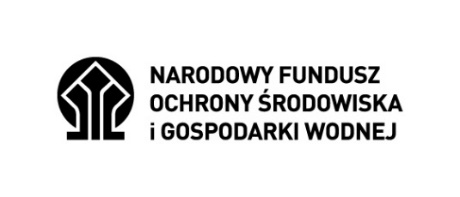 Zamówienie w trakcie ubiegania się o dofinansowanie ze środków Narodowego Funduszu Ochrony Środowiska i Gospodarki Wodnej dla zadania „Kompleksowa modernizacja energetyczna budynków ORSK” w ramach Programu Priorytetowego „Budownictwo Energooszczędne. Cześć 1) Zmniejszenie zużycia energii w budownictwie”Nazwa Wykonawcy nr 1Nazwa WykonawcyUlicaKod pocztowyMiastoWojewództwoKrajadres email (do kontaktów z Zamawiającym)KRSNIPREGONNazwa Wykonawcy nr 2*Nazwa WykonawcyUlicaKod pocztowyMiastoWojewództwoKrajadres email (do kontaktów z Zamawiającym)KRSNIPREGONPełnomocnik **do reprezentowania Wykonawców ubiegających się wspólnie o udzielenie Zamówienia (Lider Konsorcjum)UlicaKod pocztowyMiastoWojewództwoKrajadres email (do kontaktów z Zamawiającym)KRSNIPREGONNazwa (rodzaj) towaru lub usługi, których dostawa lub świadczenie będą prowadziły do powstania obowiązku podatkowegoWartości towaru lub usługi objętego obowiązkiem podatkowym Zamawiającego, bez kwoty podatkuStawka podatku od towarów 
i usług, która zgodnie z wiedzą Wykonawcy, będzie miała zastosowanieLp.Część zamówienia, których wykonanie Wykonawca zamierza powierzyć podwykonawcomLp.Nazwy ewentualnych podwykonawców, jeżeli są już znani